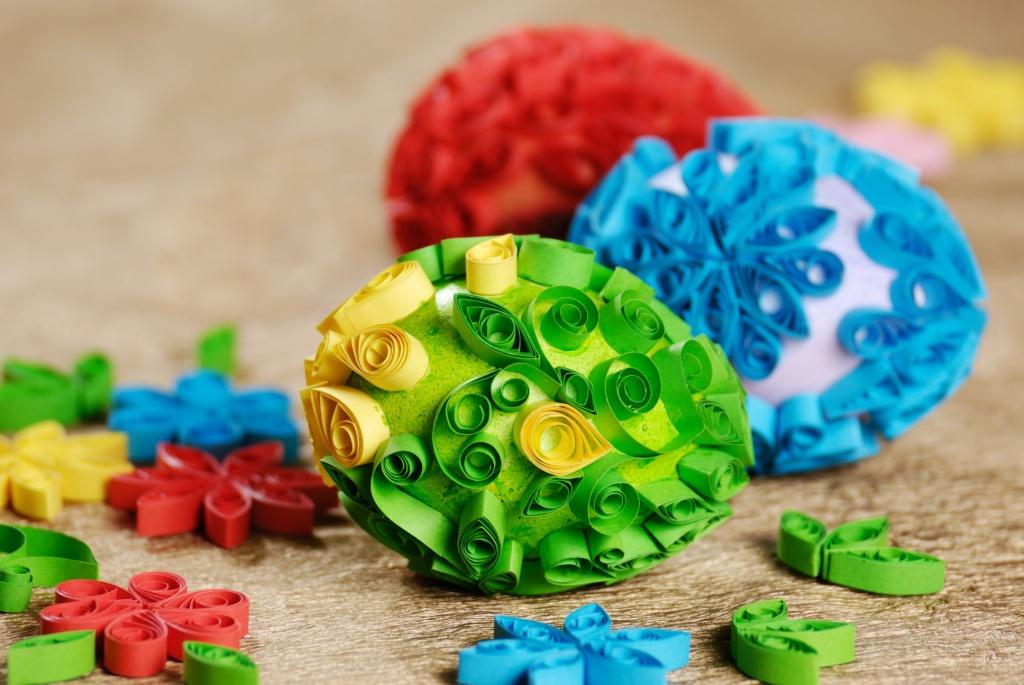 Gminne Centrum Kultury i Bibliotek w IwanowicachorazSamorządowe Przedszkole „Słoneczne” w Iwanowicachzaprasza do wzięcia udziałuw Gminnym -  Rodzinnym Konkursie Plastycznym„Wielkanocna pisanka”……………..………………………………………………………………………………………………………………Cele konkursu:Popularyzacja wiedzy o zwyczajach i obrzędach związanych ze świętami Wielkiej Nocy.Pobudzenie inwencji twórczej i fantazji w zakresie wykonywania pisanek wielkanocnych.Rozwijanie wrażliwości estetycznej oraz uzdolnień plastycznych dzieci.Doskonalenie umiejętności i warsztatu plastycznego.Prezentacja możliwości twórczych dzieci.Regulamin KonkursuOrganizator: Gminne Centrum Kultury i Bibliotek w Iwanowicach oraz Samorządowe Przedszkole „Słoneczne” w Iwanowicach.Adres oraz termin składania prac:Prace można składać osobiście w godzinach od 8.00- 16.00 w Samorządowym Przedszkolu „Słoneczne” w Iwanowicach.Adres: Iwanowice Włościańskie 111, 32-095 IwanowiceTermin składania prac upływa 24 marca 2017 r.Warunki uczestnictwa: Do uczestnictwa Organizator zaprasza rodziny z terenu Gminy Iwanowice.Format pracy: Przedmiotem konkursu są wyłącznie formy przestrzenne – obowiązuje kształt jaja. Pisanka powinna być wykonana z trwałego materiału w dowolnej wielkości i technice (zdobienie metodą malowania, haftowania barwienia, wyklejania, z wykorzystaniem różnorodnych materiałów np: przyrodniczych,  itp.).Opis prac: Każda praca musi mieć dołączoną karteczkę zawierającą: imię i nazwisko twórcy, adres, telefon.Kategorie: W konkursie mogą brać udział Rodziny oraz uczniowie ze szkół z terenu Gminy Iwanowice.Nagrody: Laureaci otrzymają nagrody rzeczowe. Termin oraz miejsce odebrania nagród zostanie ogłoszony na stronie internetowej Urzędu Gminy Iwanowice. Informacje dodatkowe: Organizator nie zwraca prac konkursowych. Praca zostanie wykorzystana w celach promocyjnych Gminy Iwanowice. Za wykorzystanie pracy autorowi nie przysługuje wynagrodzenie.Ogłoszenie wyników konkursu nastąpi 10 kwietnia 2017 roku - wyniki zostaną zamieszczone na stronie internetowej Gminnego Centrum Kultury i Bibliotek w Iwanowicach - www.gckib.iwanowice.pl oraz Urzędu Gminy Iwanowice –  www.iwanowice.plOrganizator zastrzega sobie prawo do zmian w Regulaminie konkursu.Dodatkowe informacje można uzyskać pod nr.tel: (012) 388-40-16 (Samorządowe Przedszkole „Słoneczne” w  Iwanowicach) lub (012) 388- 40-03 wew.29 (GCKiB w Iwanowicach).